ЗВІТзавідувача кафедри соціально-економічної географії і регіонознавствафакультету геології, географії, рекреації і туризмуХарківського національного університету імені В. Н. Каразінад. геогр. н., проф. НЄМЕЦЬ Людмили Миколаївнипро роботу кафедри у 2016-2017 н. р.Робота з кадрами та організаційна роботаНа кафедрі соціально-економічної географії і регіонознавства загальна кількість працівників становила 25 осіб, зокрема: науково-педагогічних працівників за загальним фондом 8 ставок, за спеціальним – 3,5 ставки.Середній вік науково-педагогічних працівників становить 43,7 років, середній вік докторів наук, професорів – 61 років, 20,8 % викладачів пенсійного віку, 50 % викладачів молодше 40 років.Серед науково-педагогічних працівників докторів наук, професорів – 4 особи, кандидатів наук, доцентів – 9 осіб.Підготовка кадрів у 2016-2017 навчальному роціаспірантурі на кафедрі соціально-економічної географії і регіонознавства навчаються 4 аспіранти, у докторантурі – 1 докторант.У 2016-2017 н. р. аспірантами та співробітниками кафедри було достроково захищено 2 кандидатські дисертації у спеціалізованій вченій раді К 64.051.23 за спеціальністю 11.00.02 – економічна та соціальна географія (Барило І. М., Кобилін П. О).Визнання кваліфікаціїУ 2016-2017 н. р. році підвищення кваліфікації:проф. К. А. Нємець (свідоцтво № 16 від 2 грудня 2016 р.), доц. К. Ю. Сегіда (свідоцтво № 17 від 2 грудня 2016 р.), Одеський національний університет мені І. І. Мечникова;проф. Л. М. Нємець (свідоцтво № 16 від 4 травня 2017 р.), доц. Л. В. Ключко (свідоцтво № 17 від 4 травня 2017 р.), Київський національний університет імені Тараса Шевченка;доц. Гусєва Н. В. (свідоцтво № 1421 від 9 грудня 2016), Університет Орадя, Румунія, доц. Вірченко П. А. (свідоцтво № 1422 від 9 грудня 2016), Університет Орадя, Румунія, доц. Ключко Л. В. (свідоцтво № 1423 від 9 грудня 2016), Університет Орадя, Румунія.Нагороди і премії протягом 2015-2016 навчального року за досягнення в навчально-методичній і науковій роботіЗа високі досягнення у роботі у 2016 році професора кафедри Кострікова С. В. відзначено Премією імені В. Н. Каразіна ІІ ступеня.У 2016 році докторант, доцент кафедри Сегіда К. Ю. отримала стипендію Кабінету Міністрів України для молодих учених.За звітній період кафедра отримала ІІІ місце у конкурсі кафедр Харківського національного університету імені В.Н. Каразіна на краще науково-методичне забезпечення навчального процесу за напрямком «Сприяння науковій роботі студентів».Розвиток кафедрального веб-сайтуУ 2016 - 2017 навчальному році було оновлено дизайн сайту кафедри та переведено його на платформу WordPress. На сайті додана рубрика «Міжнародне співробітництво», де надається інформація з міжнародних зв’язків, академічної мобільності студентів, аспірантів та викладачів кафедри, подаються електронні версії договорів Erasmus+. У рубриці «Студентам» додано сторінки «Пам’ятка для студентів», «Субсидії», додана сторінка «Інформація для іноземних студентів» та оновлено «Наші успішні випускники». Також постійно оновлюються новини та анонси кафедри та інші рубрики, які висвітлюють навчальну, методичну, наукову, виховну роботу кафедри.  Приділяється увага питанням працевлаштування випускників та профорієнтаційній роботі.Навчально-методична роботаКафедрою за звітний період було видано:навчальні посібники, рекомендовані Вченою радою університету:Костірков С. В., Сегіда К. Ю. «Теоретична і прикладна геоінформатика»,Нємець Л. М., Сегіда К. Ю., Гусєва Н. В. «Основи соціальної географії».Розміщення навчальної та методичної літератури в репозиторії Університетурепозиторії Харківського національного університету імені В. Н. Каразіна розміщено понад 500 одиниць навчальної та методичної літератури кафедри, що становить більше 50% від всього архіву факультету. До даного списку входять монографії, навчально-методичні посібники, методичні вказівки та наукові статті викладачів та аспірантів кафедри.Забезпечення навчальних дисциплін електронними навчальними ресурсами, розміщеними на сайті університету (плани та програми, електронні версії підручників, навчальних посібників, лекційні презентації, матеріали для самостійної роботи студентів, завдання для самоконтролю, приклади екзаменаційних білетів тощо)Забезпечення навчальних дисциплін електронними навчальними ресурсами, розміщеними на сайті кафедри соціально-економічної географії і регіонознавства, становить 100%. До даних ресурсів входять анотації дисциплін, приклад лекції у формі доповідей та презентацій, приклади практичних або лабораторних робіт, програми дисциплін та списки рекомендованої літератури. Значна частина дисциплін мають версію анотацій дисциплін англійською мовою. На сайті кафедри також розміщені навчально-методичні посібники, які можна скачати в електронному вигляді, а також методичні вказівки з навчальних курсів та монографії викладачів кафедри. Кількість даних матеріалів нараховує  понад 50 одиниць.Наукова та інноваційна діяльність і робота з комерціалізації результатів НДРВиконання наукових досліджень, інноваційна діяльністьУ 2016–2017 н. р. співробітники кафедри виконували науково-дослідні роботи:держбюджетна тематика:- «Територіальні особливості формування конкурентоспроможності регіону» з фінансуванням у 2016 році 167,9 тис. грн (номер державної реєстрації 0115U000504, керівник – д. геогр. н., проф. Нємець Л. М., 2014-2016 рр.);- «Розробка методів просторового аналізу та прогнозу демографічного процесу й системи розселення регіону з метою оптимізації (на прикладі Харківської області)» з фінансуванням у 2016 році 60,033 тис. грн, у 2017 році 143,675 тис. грн. (номер державної реєстрації 0116U000936, керівник –  к. геогр. н., доц. Сегіда К. Ю., 2016-2018 рр.) - «Суспільно-географічні особливості стійкого регіонального розвитку (на прикладі Харківської області)» (номер державної реєстрації 0115U000504, керівник – д. геогр. н., проф. Нємець Л. М., 2015-2017 рр.) без фінансування;в рамках фонду модернізації ХНУ:- «Створення програмного забезпечення для моніторингу соціально-економічного розвитку територій» з фінансуванням 70 тис. грн (керівник проекту: д. геогр. н., проф. Нємець К. А., 2017 р.);госпрозрахункові науково-дослідні роботи:- «Територіальне планування Харківської області на основі геодемографічного потенціалу» з фінансуванням 10 тис. грн (номер державної реєстрації  0116U000964, керівник проекту: к. геогр. н., доц.  Сегіда К. Ю., 2016-2017 рр.);- «Суспільно-географічне обґрунтування формування об’єднаних територіальних громад у Первомайському районі Харківської області» з фінансуванням 20 тис. грн (номер державної реєстрації  0117U004935, керівник проекту: д. геогр. н., проф. Нємець Л. М., 2016-2017 рр.);У 2016–2017 навчальному році було підготовлено та подано запити проектів: «Формування людського потенціалу України через нівелювання демографічних проблем» керівник – к. геогр. н., доц. Сегіда К. Ю. (в рамках конкурсу фонду фундаментальних досліджень регіонального розвитку «Гранти Президента України для підтримки наукових досліджень молодих учених» на 2018 рік); «Демографічні трансформації міст України в аспекті переходу до поліцентричної моделі просторового розвитку: розробка методів аналізу і прогнозу» керівник – к. геогр. н., доц. Гусєва Н. В. (в рамках конкурсу наукових проектів молодих учених за рахунок державного фінансування).Результати наукових досліджень співробітників, аспірантів та докторантів кафедри публікуються у фахових періодичних виданнях Харківського національного університету імені В. Н. Каразіна: «Вісник ХНУ імені В. Н. Каразіна. Геологія. Географія. Екологія», «Часопис соціально-економічної географії» та у фахових виданнях інших вищих навчальних закладів України. Також публікуються в українських наукових виданнях, які включені до міжнародних наукометричних баз, зокрема Scopus, «Актуальні проблеми економіки» та «Економічний часопис-XXI», міжнародних виданнях. Постійно ведеться робота щодо поліпшення рівня інформаційного забезпечення наукової діяльності, зокрема пошук журналів, що входять до міжнародних наукометричних баз та журналів з impact-фактором, підготовка статей співробітниками та їх публікація у цих журналах тощо. Всі викладачі кафедри зареєстровані у базі Google Scholar та мають індекси бібліографічних посилань, в тому числі h-індекс.Публікація наукових статей	В цілому за 2016-2017 н. р. на кафедрі підготовлено близько 100 наукових публікацій, зокрема, 21 – у виданнях, що входять до наукометричних баз (10 Scopus, 11 Index Copernicus), 17 - у іноземних виданнях, 31 – у фахових виданнях, 54 тез доповідей матеріалів конференцій, 2 статті у загальноуніверситетському збірнику науково-методичних праць «Проблеми сучасної освіти», інших виданнях. Кафедрою видається міжрегіональний збірник наукових праць «Часопис соціально-економічної географії», який є фаховим науковим виданням у галузі географічних наук і входить до міжнародних наукометричних баз Index Copernicus, Ulrich's Periodicals Directory, Google Scholar, InfoBase Index, Eurasian Scientific Journal Index, Scientific Indexing Services, CiteFactor, Research Bible, OAJI,  ERIH PLUS, DOAJ.У 2016-2017 навчальному році журнал розміщено на платформі «Наукова періодика України» Української науково-освітньої телекомунікаційної мережі «УРАН». Проводиться робота із включення журналу до міжнародних наукометричних баз SCOPUS та Web of Science.Публікація монографійСпівробітниками кафедри у 2016-2017 н. р. видано 3 монографії рекомендовані  Вченою радою ХНУ імені В. Н. Каразіна:Нємець К.А. Багатовимірний аналіз у суспільній географії (нетрадиційні методи) : монографія / К.А. Нємець, К.Ю. Сегіда, Л.М. Нємець . – Х. : ХНУ імені В.Н. Каразіна, 2016. – 120 с. Добровольська Н.В. Формування екологічно збалансованого землеробства харківської області : суспільно-географічний підхід. Монографія / Н.В. Добровольська, С.В. Костріков. – Харків : ХНУ імені В.Н. Каразіна, 2016. – 276 с. Інноваційно-інвестиційний потенціал як основа конкурентоспроможності регіону (на прикладі Харківської області): колективна монографія / За заг. ред. Л. М. Нємець, К. Ю. Сегіди. – Харків : ХНУ імені В. Н. Каразіна, 2017. – 520 с.Підготовка відгуків на автореферати дисертаційУ 2016-2017 н. р. співробітниками кафедри було розглянуто на науково-методичних семінарах 17 авторефератів дисертацій та підготовлено відгуки на них.Сприяння науковій роботі студентівОднією із форм позааудиторної роботи, яка сприяє науковому пошуку студентів на кафедрі є їх участь у роботі дискусійного клубу студентів, аспірантів та молодих науковців кафедри, який функціонує більше 10 років. На засіданнях дискусійного клубу, які проводяться відповідно до затвердженого плану, обговорюються актуальні проблеми, пов'язані з сучасними суспільно-географічними дослідженнями, розвитком самої науки, науковими пошуками молоді тощо. Залучення студентів до такої форми позааудиторної роботи сприяє підвищенню їх творчої активності, примножує внесок молодих дослідників у науково-дослідну діяльність кафедри.На кафедрі соціально-економічної географії і регіонознавства щомісяця проводяться науково-методологічні семінари, на яких магістранти, аспіранти, докторанти, молоді викладачі й науковці звітують про результати особистих наукових досліджень. У 2016-2017 навчальному році було проведено 5 наукових та 7 науково-методологічних семінарів.Участь у науково-практичних, науково-теоретичних та науково-методичних конференціях є однією із форм науково-дослідної роботи студентів у вищому навчальному закладі. На кафедрі щорічно проводиться міжнародна науково-практична конференція студентів, аспірантів та молодих науковців «Регіон: суспільно-географічні аспекти». Студенти кафедри під керівництвом викладачів готують тези та статті, які є результатом їх науково-дослідної роботи; під час конференції на пленарному та секційному засіданнях доповідають та обговорюють основні положення власних досліджень, а також, результати досліджень інших учасників конференції.Протягом 2016-2017 н. р. студенти кафедри брали активну участь у різноманітних освітніх та наукових заходах, зокрема, в Університетському конкурсі студентських наукових робіт з природничих наук, Харківському регіональному конкурсі студентських наукових робіт з природничих наук; Всеукраїнському конкурсі наукових студентських наукових робіт з природничих, технічних та гуманітарних наук напряму «географічні науки» (м. Мелітополь, студентка 6 курсу Суптело О. – І місце); Всеукраїнській студентській олімпіаді з географії (м. Переяслав-Хмельницький, студентка 6 курсу Логвинова М. – ІІ місце).Під керівництвом проф. Нємець Л. М. підготовлено переможця Всеукраїнського конкурсу наукових студентських наукових робіт з природничих, технічних та гуманітарних наук напряму «географічні науки», який проводився відповідно до наказу МОН України з географії (студентка 5 курсу Пужайчереда О. – ІІІ місце).Під керівництвом доц. Сегіди К. Ю. підготовлено переможців Регіонального конкурсу студентських наукових робіт з природничих наук (студентка 3 курсу Венгрін Д. –  ІІ місце, студентка 4 курсу Паталашка О. – ІІ місце, студентка 5 курсу Ткаченко Н. –  ІІІ місце).Під керівництвом доц. Вірченко П. А. підготовлено переможця Регіонального конкурсу студентських наукових робіт з природничих наук (студент 6 курсу Обуховський І. –  ІІІ місце).Академічна мобільність та міжнародне співробітництвоКафедра співпрацює з багатьма українськими та закордонними ВНЗ, організаціями, установами. Має договори про співпрацю з університетом м. Жирона (Іспанія), університетом м. Орадя (Румунія), Могильовським державним університетом імені А.О. Кулєшова (Білорусь); Київським національним університетом імені Тараса Шевченка, Одеським національним університетом імені І. І. Мечникова, Державною установою «Інститут економіки природокористування та сталого розвитку Національної академії наук України».Студенти, аспіранти та співробітники кафедри беруть активну участь у всеукраїнських та міжнародних наукових, освітніх та науково-освітніх програмах і проектах.У вересні 2016 р. докторант, доцент кафедри Сегіда К.Ю. та аспірантка кафедри Кравченко К.О. взяли участь у Міжнародному академічному конгресі «Європейський науковий простір: стан, проблеми, перспективи», що був проведений у м. Рига (Латвія) Латвійською студентською асоціацією (м. Рига, Латвія), Інститутом освітньої та молодіжної політики (м. Київ, Україна) та Науково-навчальним центром прикладної інформатики НАН України (м. Київ, Україна). У грудні 2016 року на базі Університету Орадя (Румунія) на кафедрі географії, туризму та територіального планування факультету географії, туризму та спорту (the University of Oradea, Faculty of Geography, Tourism and Sport, Department of Geography, Tourism and Territorial Planning) з метою підвищення кваліфікації з урахуванням досвіду освітньої та наукової діяльності європейських вищих навчальних закладів (на прикладі Університету Орадя, Румунія) пройшли стажування доценти кафедри Вірченко П.А., Гусєва Н.В. та Ключко Л.В.У 2016-2017 навчальному році студент кафедри спеціалізації «Географія рекреації і туризму» Дорошенко І. проходив фахове стажування у Німеччині на базі меморіального комплексу «Бухенвальд», де займався розробкою та проведенням ознайомчих екскурсій для відвідувачів, обробкою історичної документації, питаннями відновлення та реставрації музейного комплексу, а також приймав участь у семінарах щодо проблем культурно-історичної спадщини на території Німеччини.Студентка кафедри спеціалізації «Географія рекреації і туризму» Виноградова А., приймала участь в річному освітньому проекті, який проходив на базі музею «Брама Гродська» (м. Люблін, Республіка Польща) та займалася дослідженням проблем культурної спадщини Польщі, України та Білорусії, а також проводила екскурсії на території зазначеного культурного осередку.Протягом 2016-2017 навчального року кафедрою спільно з фахівцями Альбертського університету (Канада), що працюють над Кюле дослідницьким проектом «Демократичні реформи державного управління в Україні» було проведено шість онлайн-семінарів. Протягом 2016-2017 навчального року на запрошення кафедри відвідали викладачі з  ВНЗ Польщі, Естонії, які провели відкриті лекції для викладачів та студентів кафедри:Анджей Сочувка – викладач факультету наук о Земле Силезського університету (Польща), 16 червня 2016 р.;Март Рейман – доцент рекреаційного менеджменту факультету природничих наук і охорони здоров’я Талліннського університету (Естонія), 20 квітня 2017 р.;Джозеп Віла Субірос – професор кафедри географії університету Жирони (Іспанія), 18-23 вересня 2017 р. В межах міжнародного співробітництва ведеться активне спілкування, зокрема в Інтернет-режимі, з фахівцями в галузі географічних наук Університету Орадя (Румунія), Університетом Жирони (Іспанія), Університом Альберти (Канада), Університетом штату Міссурі (США). Організація кафедрою в 2016-2017 навчальному році міжнародних і всеукраїнських наукових та методичних конференцій, семінарів, виставок, олімпіад, експедицій тощо.За звітний період кафедрою було підготовлено та проведено ряд міжнародних і загальноукраїнських наукових та методичних конференцій, семінарів, виставок, олімпіад, експедицій, а також зустрічі з відомими фахівцями та науковцями в галузі суспільної географії, зокрема:Міжнародна науково-практична конференція «Регіон – 2016: стратегія оптимального розвитку» (м. Харків, 10 – 11 листопада 2016 р.).Міжнародна науково-практична конференція студентів, аспірантів та молодих науковців «Регіон – 2017: суспільно-географічні аспекти» (м. Харків, 20 – 21 квітня 2017 р.).Міжнародний науково-практичний семінар «Просторові трансформації у країнах Центральної та Східної Європи» (м. Харків, 19 квітня 2017 р.).Online-семінари «Демографічні реформи державного управління в Україні» у рамках реалізації дослідницького проекту «Демократичні реформи державного управління в Україні» (за участю Університету м. Альберта, Канада) (протягом року).Зустрічі з фахівцями: 20 квітня 2017 р. на кафедрі відбулась лекція доцент кафедри рекреаційного менеджменту Талліннського університету (Естонія) Марта Рейманна на тему: «Глобальні тенденції у пригодницькому туризмі та які переваги Україна може отримати від них».Наукові семінари згідно плану роботи:Результати виконання науково-дослідної роботи за кошти державного бюджету за темою «Територіальні особливості формування конкурентоспроможності регіону»Результати виконання науково-дослідної роботи у межах кафедральної тематики «Суспільно-географічні особливості стійкого регіонального розвитку (на прикладі Харківської області)»Теоретико-методичні засади суспільно-географічного дослідження системи торговельного обслуговування населення.Результати виконання наукового дослідження за кошти державного бюджету з темою «Територіальні особливості формування конкурентоспроможності регіону»Теоретичне обґрунтування розробки методів просторового аналізу та прогнозу демографічного процесу й системи розселення регіону з метою оптимізації.Суспільно-географічні особливості дослідження просторової організації великого міста (на прикладі міста Харкова).Теоретико-методологічні особливості дослідження суспільно-географічних та просторових особливостей формування та розвитку системи розселення Харківської області.Оціночно-прогностична модель трансформації демографічної системи регіону (на прикладі Харківської області).Результати виконання госпрозрахункового договору на тему «Територіальне планування Харкова та Харківського регіону на основі демографічного потенціалу: теоретико-методична розробка».Методичні семінари згідно плану роботи:«Прийоми та методи навчальної, методичної та виховної роботи з        іноземними студентами»;«Використання Online лекцій з підготовки бакалаврів та магістрів»;«Методичні та організаційні особливості імплементації Закону України       про вищу освіту і підготовку бакалаврів, магістрів економічної та         соціальної географії»;«Особливості організації навчального процесу у вищій школі»;«Специфіка виховної роботи у ВНЗ»;«Впровадження інноваційних технологій у навчальний процес»;«Академічна мобільність студентів та співробітників кафедри: проблеми і перспективи».Комплексна навчально-дослідницька студентська експедиція у Дворічанському районі Харківської області (червень 2017 р.).Навчальна діяльністьНавчальне навантаження кафедри в 2016-2017 навчальному році становило 9487,5 годин, з яких аудиторні заняття – 2627 годин. Середнє навантаження на 1 ставку науково-педагогічних працівників складало 739 годин.Кафедра соціально-економічної географії і регіонознавства в 2016-2017 навчальному році приймала участь в підготовці ліцензійних справ з підготовки: 1) бакалавра географії за спеціальністю 106 «Географія», спеціалізація «Економічна та соціальна географія» і «Географія рекреації та туризму»; 2) магістра географії за спеціальністю 106 «Географія», спеціалізація «Економічна та соціальна географія» і «Географія рекреації та туризму», а також акредитаційної справи з підготовки магістрів за спеціальністю 8.04010406 «Географія рекреації та туризму».Робота зі вступниками, профорієнтаційна роботаДля покращення профорієнтаційної роботи та формування контингенту студентів кафедрою соціально-економічної географії і регіонознавства розроблені та реалізовані протягом 2016-2017 навчального року наступні заходи: - співробітники кафедри брали участь у проведенні Днів відкритих дверей в університеті (відповідальний – Вірченко П. А.), до яких було підготовлено буклети, презентації, відеоматеріали, фото-звіти, які стосуються проведення навчання та практик кафедри; - студентами та викладачами кафедри проводилась профорієнтаційна робота у школах Харківщини та інших областях України, зокрема, й під час проведення педагогічних практик; - на підготовчих курсах Центру довузівської освіти викладачами кафедри (доценти Вірченко П. А., Кандиба Ю. І.) проводились профорієнтаційні бесіди під час занять з абітурієнтами.; - викладачі кафедри брали участь у проведенні конкурсу-захисту учнівських науково-дослідних робіт МАН України в районах м. Харкова та Харківській обласній станції юних туристів, проведення консультацій учнів та вчителів (доценти Скриль І. А., Редін В. І., Кандиба Ю. І., Сегіда К. Ю., cт. викл. Мазурова А.В.); - крім цього брали участь у складі журі Міського турніру юних географів (доцент Кандиба Ю. І.), у складі журі ІІІ туру Всеукраїнської олімпіади з географії (професор Нємець Л. М., доцент Кандиба Ю. І., доцент Сегіда К. Ю.) та у складі журі Всеукраїнської олімпіади Харківського національного університету з географії для абітурієнтів (доцент Кандиба Ю. І., доцент Гусєва Н.В., доцент Вірченко П.А.).Проблеми, завдання, пропозиціїПідтримувати високий імідж Університету, робота на його рейтинг.Міжнародна діяльність, розширення форм співпраці, розвиток міжнародного співробітництва.Участь у конференціях, в тому числі, міжнародних.On-line лекції, наукові та методичні семінари.Пошук госпрозрахункових тем, договорів, грантів, підвищення комерціалізації наукових досліджень.Активізація науково-дослідної роботи студентів, урізноманітнення її форм.Розширення наукової роботи співробітників, публікація кожного не менше 2х статей у виданнях з  impact-фактором.Робота з абітурієнтами (оновлення відповідних рубрик сайту кафедри, розміщення цікавих та корисних матеріалів, розміщення довідкової інформації іноземними мовами). Залучення в магістратуру та аспірантуру закордонних абітурієнтів.Розробка нових освітніх програм, розширення переліку спеціальностей, за якими здійснювати підготовку.Оновлення матеріально-технічної бази.Оновлення сайту кафедри, постійне наповнення розділів «Студентам» та «Абітурієнтам», «Новини».Побажання керівництву факультету:Дотримання засад демократії і рівності прав кафедр та викладачів у відповідності до Статуту та Кодексу цінностей Харківського національного університету імені В. Н. Каразіна;Дотримання вимог положення «Про організацію освітнього процесу в Харківському національному університеті імені В. Н. Каразіна»;Відстоювати позиції кафедр факультету щодо оцінювання  у Рейтингу кафедр Харківського національного університету імені В.Н. Каразіна (врахувати такі показники: публікації у виданнях, які входять до міжнародних наукометричних баз, функціонування на кафедрах спеціалізованої вченої ради, проходження підвищення кваліфікації, стажування та академічна мобільність, міжнародні обміни співробітників кафедри, студентів та аспірантів тощо);Затвердити план-графік ремонту, оновлення матеріально-технічної бази, оновлення програмного забезпечення всіх кафедр, дотримуючись вимог рівності та справедливості.В. о. завідувача кафедри соціально-економічної географії і регіонознавства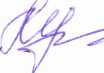 д. геогр. н., проф. Л. М. Нємець